Publicado en Orihuela el 12/12/2018 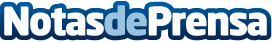 Grupo Agrotecnología colaborador del III Symposium Internacional, SYA Orihuela 2018Grupo Agrotecnología, empresa oriolana líder del sector español de bioestimulantes y biopesticidas, colaborador del III Symposium Internacional del Sector Agroalimentario de la Vega Baja. En Orihuela, un año más, durante los días 22 y 23 de noviembre se ha celebrado SYA Orihuela 2018. Esta tercera edición, bajo el lema: financiación, internacionalización y sostenibilidad del sector agroalimentarioDatos de contacto:En Ke Medio Broadcasting912792470Nota de prensa publicada en: https://www.notasdeprensa.es/grupo-agrotecnologia-colaborador-del-iii Categorias: Nacional Nutrición Gastronomía Ecología Industria Alimentaria Eventos Consumo Innovación Tecnológica http://www.notasdeprensa.es